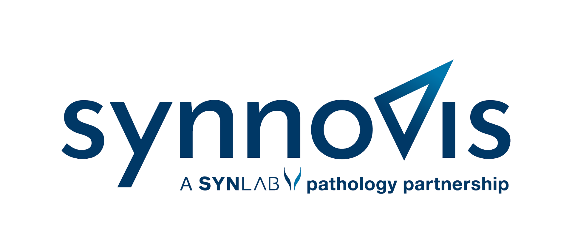 SEL Pathology Offline Request FormFor use only if online request is not possibleBiochemistry, Haematology and ImmunologyPatient DetailsPatient DetailsPatient DetailsPatient DetailsPatient DetailsSurname:       Surname:       Surname:       First name:       First name:       Date of Birth:       NHS No:       NHS No:       NHS No:       Sex:       Landline:       Landline:       Mobile:       Mobile:       Mobile:       Email:       Email:       Requestor DetailsRequestor DetailsPractice/Organisation name:       Practice/Organisation name:       Address:       Address:       Telephone:       Email:       Form completed by:          on behalf of:      Form completed by:          on behalf of:      MANDATORY ORGANISATION ODS CODE:       MANDATORY ORGANISATION ODS CODE:       Professional Registration Number e.g. GMC/NMC number (Results will be returned unmatched if this is not provided): Professional Registration Number e.g. GMC/NMC number (Results will be returned unmatched if this is not provided): BIOCHEMISTRY BLOOD TESTS: SST tube required - GoldBIOCHEMISTRY BLOOD TESTS: SST tube required - GoldBIOCHEMISTRY BLOOD TESTS: SST tube required - GoldHAEMATOLOGY: EDTA tube required – PurpleHAEMATOLOGY: EDTA tube required – PurpleRenal profileRenal profileFull blood countLiver profileLiver profileErythrocyte sedimentation rate Bone profile Bone profile Malaria C-reactive proteinC-reactive proteinHaemoglobinopathy screenProstate specific antigenProstate specific antigenHAEMOSTASIS: Trisodium Citrate tube required – Light BlueHAEMOSTASIS: Trisodium Citrate tube required – Light BlueThyroid profile Thyroid profile Coagulation screen (PT & APTT)Creatine kinaseCreatine kinaseINR (for Warfarin Control)Lipid profileLipid profileD-dimerAmylaseAmylaseIMMUNOLOGY BLOOD TESTS: SST tube required - GoldIMMUNOLOGY BLOOD TESTS: SST tube required - GoldUric acid (urate)Uric acid (urate)Rheumatoid factorGonadotrophin profile (fsh/lh)Gonadotrophin profile (fsh/lh)Coeliac screenNT-probnp NT-probnp Iron studiesIron studiesBIOCHEMISTRY Blood test: Fluoride tube required – GreyBIOCHEMISTRY Blood test: Fluoride tube required – GreyAdditional SST tube required for GSTT for below tests - GoldAdditional SST tube required for GSTT for below tests - GoldAdditional SST tube required for GSTT for below tests - GoldPlasma glucose25-OH Vitamin D (Total Vitamin D)25-OH Vitamin D (Total Vitamin D)BIOCHEMISTRY NON-BLOOD TESTS – White ContainerBIOCHEMISTRY NON-BLOOD TESTS – White ContainerVitamin B12 Vitamin B12 Urine alb:crea ratioFolateFolateBIOCHEMISTRY NON-BLOOD TESTS – Green ContainerBIOCHEMISTRY NON-BLOOD TESTS – Green ContainerFerritin Ferritin Faecal haemoglobinBIOCHEMISTRY Blood Tests:  EDTA tube required - PurpleBIOCHEMISTRY Blood Tests:  EDTA tube required - PurpleBIOCHEMISTRY Blood Tests:  EDTA tube required - PurpleBIOCHEMISTRY NON-BLOOD TESTS – Blue ContainerBIOCHEMISTRY NON-BLOOD TESTS – Blue ContainerHbA1cHbA1cFaecal calprotectinOther Tests (please specify):      Other Tests (please specify):      Other Tests (please specify):      Other Tests (please specify):      Other Tests (please specify):      Clinical Details/Drug Therapy/Antibiotic Therapy- (This section must be completed)Pregnant:  Yes                 Fasting:  YesClinical Details/Drug Therapy/Antibiotic Therapy- (This section must be completed)Pregnant:  Yes                 Fasting:  YesClinical Details/Drug Therapy/Antibiotic Therapy- (This section must be completed)Pregnant:  Yes                 Fasting:  YesClinical Details/Drug Therapy/Antibiotic Therapy- (This section must be completed)Pregnant:  Yes                 Fasting:  YesClinical Details/Drug Therapy/Antibiotic Therapy- (This section must be completed)Pregnant:  Yes                 Fasting:  YesSigned:Signed:Signed:Date:      Date:      Sample Labelling InstructionsSample Labelling InstructionsAttach patient label or complete the specimen label in BLOCK CAPITALS. The following details are mandatory: First Name, Surname, DOB, NHS number & Sex Attach patient label or complete the specimen label in BLOCK CAPITALS. The following details are mandatory: First Name, Surname, DOB, NHS number & Sex Attach patient label or complete the specimen label in BLOCK CAPITALS. The following details are mandatory: First Name, Surname, DOB, NHS number & Sex Specimen collected by:Specimen collected by:Specimen collected by:Collection Date:                                  Time:Collection Date:                                  Time: